PREFEITURA MUNICIPAL DE CARATINGA/MG - Extrato de Resultado – Pregão Presencial 072/2018. Objeto: Contratação de empresa para fornecimento de gêneros alimentícios, para compor a merenda escolar, destinado ao atendimento dos alunos matriculados na Rede Municipal de Ensino. Vencedores com menor preço por item: MARCONE DE SOUZA NASCIMENTO EIRELI: itens 22 e 30. Valor global final: R$ 130.800,00 (cento e trinta mil e oitocentos reais); EMIRALDO ALVES DINIZ: itens 25 e 33. Valor global final: R$ 72.000,00 (setenta e dois mil reais); MEDFEN MATERIAIS E EQUIPAMENTOS LTDA – ME: itens 19, 23, 26, 27, 31 e 34. Valor global final: R$ 704.900,00 (setecentos e quatro mil e novecentos reais); DONATA DISTRIBUIDORA LTDA – EPP: item 04; Valor global final: R$ 17.500,00 (dezessete mil e quinhentos reais); CAMPOS & GOMES LTDA – ME: itens 5 e 11. Valor global final: R$ 50.160,00 (cinquenta mil e cento e sessenta reais); CNA MULTIFORMATO E LOGÍSTICA LTDA – ME: itens 03, 07, 13, 14 e 16. Valor global final: R$ 57.022,50 (cinquenta e sete mil e vinte e dois reais e cinquenta centavos); MAIORCA DISTRIBUIDORA DE ALIMENTOS EIRELI – EPP: itens 17, 24 e 32. Valor global final: R$ 93.312,00 (noventa e três mil e trezentos e doze reais); RONALDO TEIXEIRA DE JESUS – ME: itens 02, 08, 09, 12, 15. Valor global final: R$ 25.460,00 (vinte e cinco mil e quatrocentos e sessenta reais); ARTIPAN INDÚSTRIA E COMÉRCIO DE PÃES LTDA – ME: itens 20 e 28. Valor global final: R$ 42.000,00 (quarenta e dois mil reais); MINAS VALE DISTRIBUIDORA DE ALIMENTOS EIRELI: itens 01, 06 e 18. Valor global final: R$ 8.125,00 (oito mil e cento e vinte e cinco reais). Caratinga/MG, 15 de agosto de 2018. Bruno César Veríssimo Gomes – Pregoeiro. 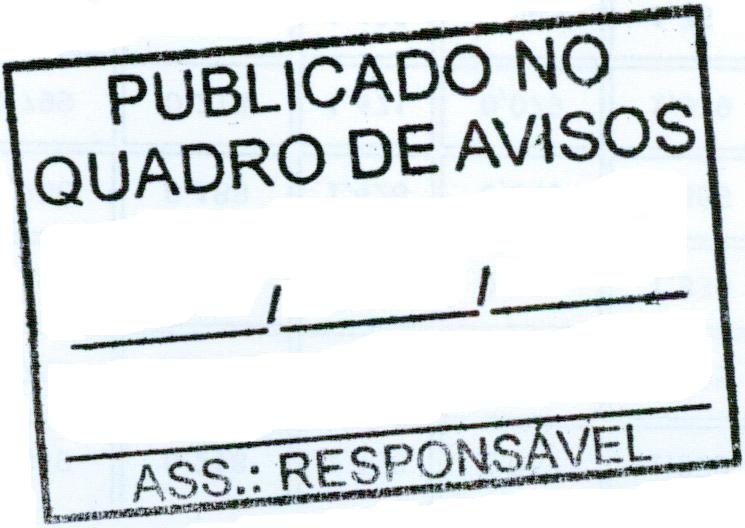 